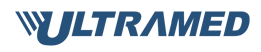 PROVA ANUAL DE SELEÇÃO PARA APERFEIÇOAMENTO EM RADIOLOGIA E DIAGNÓSTICO POR IMAGEM DA ULTRAMED - 2024Ficha de Inscrição:Os candidatos deverão encaminhar as fichas de inscrição para os seguintes endereços eletrônicos:adriana.melo@curagrupo.com.br com cópia para henrique.reis@curagrupo.com.br.Nome Completo Sexo Data de Nascimento RG CPF Estado Civil Nome do pai Nome da mãe NaturalidadeNacionalidade Endereço residencialN°/ComplementoCidade/EstadoTelefone fixo/Celulare-mail Instituição que concluiu o Curso de  MedicinaCRM/UF